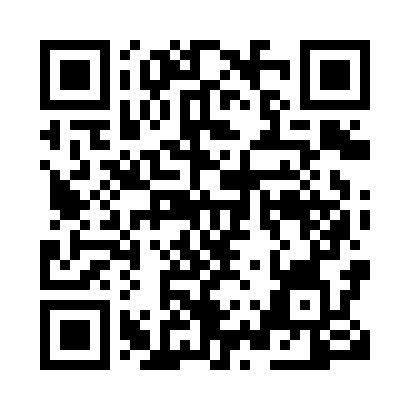 Prayer times for Bertoki, SloveniaMon 1 Apr 2024 - Tue 30 Apr 2024High Latitude Method: Angle Based RulePrayer Calculation Method: Muslim World LeagueAsar Calculation Method: HanafiPrayer times provided by https://www.salahtimes.comDateDayFajrSunriseDhuhrAsrMaghribIsha1Mon5:026:451:095:387:349:102Tue4:596:431:085:397:359:123Wed4:576:411:085:407:369:144Thu4:556:391:085:407:379:155Fri4:536:371:085:417:399:176Sat4:506:351:075:427:409:197Sun4:486:331:075:437:419:208Mon4:466:321:075:447:439:229Tue4:446:301:065:457:449:2410Wed4:416:281:065:467:459:2511Thu4:396:261:065:477:469:2712Fri4:376:241:065:477:489:2913Sat4:346:221:055:487:499:3014Sun4:326:211:055:497:509:3215Mon4:306:191:055:507:529:3416Tue4:286:171:055:517:539:3617Wed4:256:151:045:527:549:3818Thu4:236:141:045:527:569:3919Fri4:216:121:045:537:579:4120Sat4:186:101:045:547:589:4321Sun4:166:081:045:557:599:4522Mon4:146:071:035:568:019:4723Tue4:116:051:035:578:029:4924Wed4:096:031:035:578:039:5025Thu4:076:021:035:588:059:5226Fri4:046:001:035:598:069:5427Sat4:025:591:036:008:079:5628Sun4:005:571:026:008:089:5829Mon3:585:551:026:018:1010:0030Tue3:555:541:026:028:1110:02